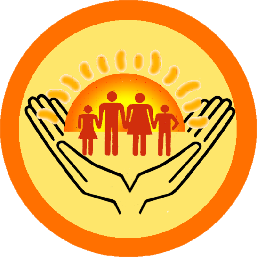 г. Нижний НовгородДорогие друзья!25 ноября уже в 16 раз в нашей стране отмечается самый главный родительский праздник «Всероссийский День Матери».В нашем городе в 16-й раз пройдет традиционный месячник материнства «Матери – хранительницы нравственного очага семьи», проводимый департаментом образования администрации г. Нижнего Новгорода, ДДТ им. В.П. Чкалова, городской научно-практической лабораторией по проблемам воспитания и семьи. В ходе месячника в образовательных учреждениях пройдут, как всегда, материнские гостиные, материнские конференции, творческие конкурсы, в том числе городская акция «Материнская слава», цель которой - повышение престижа материнства, формирование у детей уважения к матери, бабушке, а также образа своего будущего родительства. В ходе акции пройдет интерактивный конкурс «Твой светлый образ незабвенный» в двух номинациях «Иллюстрированное литературное произведение» и «Видеоролик». В конкурсе может принять участие каждый ребенок, а также коллективы (см. положение об акции на сайте ДДТ им. В.П. Чкалова http://www.ddt-chkalov.ru/). Итоги будут  подведены на торжественном празднике «Восславим женщину - мать»  в ДДТ им. В.П. Чкалова.Отличительной чертой этого года будет проводимое департаментом образования администрации г. Нижнего Новгорода единое родительское собрание «Матери – за нравственность своих детей». Целью собрания станет повышение роли женщины – матери в формировании нравственной атмосферы в семье, создании благополучного крепкого союза всех членов семьи (мужа, детей, бабушек, дедушек), в освоение базовых эстетических, культурных, поведенческих, духовно – нравственных ценностных ориентиров. Особое внимание – воспитание в девочках ответственности за репродуктивное здоровье,  скромности, глубокого понимания своей будущей материнской роли, противостоянии вредным привычкам и асоциальному поведению. На родительских классных собраниях, конференциях, заседаниях «Круглых столов», дискуссиях и семейных гостиных, родительских клубах следует обсудить злободневные проблемы: кардинальный поворот к формированию гражданского сознания, ценностных ориентиров, социальной творческой активности, ответственного отношения к будущему родительству у учащихся. Основной идеей родительских собраний  в школе, классе, студенческой группе станет: осознанное, ответственное родительство,  ответственное материнство, высокое назначение матери в сохранении семьи, ее нравственный облик, материнская любовь, ее ответственность за формирование ценностных ориентиров детей, ее профессиональная подготовка к воспитанию детей.Темами родительских собраний могут быть:Да светится имя твое, мамочкаВсе от женщины на светеМатеринство – вселенская задачаМатери - хранительницы нравственного очага семьиВсе начинается с материнской любвиВо многих школах на классных часах пройдут тренинги, круглые столы:Девочка, девушка, женщинаДочки – материВы будущие родителиВсе лучшее от женщины на светеВ ходе акции в районах и школах будут проведены круглые столы:Молодая семья – ценности и целиМатери – за нравственность своих детейМатери, сберегите своих дочерейМузыкальные, поэтические материнские гостиные «Благословите женщину- мать», «Да светится имя твое, мама» Выставки творчества матерей («Своими руками», «Все могут наши мамы», «Мастерим вместе с мамой»)Конкурсы классных газет («Мамы всякие нужны», «О наших мамах»), конкурс стихотворений. Во многих школах разработаны интересные программы, суть которых – объединение усилий педагогов, классных руководителей, общественных организаций в повышении статуса женщины – матери, её роли в воспитании детей и сохранении семьи. Диспуты «Счастье матери – какое оно?», «Здоровье матерей – здоровье нации», конкурсы материнского творчества, книжные выставки «Милая, дорогая, единственная», игровые программы «Играем вместе», тематические классные часы для учащихся 9-11 классов «Семья в системе моих ценностей» и многое другое. В конце месячника в городской научно – практической лаборатории по проблемам воспитания и семьи пройдет круглый стол «Матери – сберегите своих дочерей».Мы желаем Вам творческого поиска в проведении родительской акции «Материнская слава». Вместе мы создадим копилку материнской мудрости - самую необходимую  книгу рецептов материнства. И мы вам в этом поможем!С уважением, городская научно – практическая лаборатория по проблемам воспитания и семьи436-45-65 Белик Надежда Николаевна, Таланова Любовь Ивановнаbeliknn@mail.ru«На пути к семейному счастью»Приведенный ниже материал предназначен для родительского образования взрослых и детей. Письма и дневники Александры Фёдоровны Романовой – кладезь мудрости, любви, добропорядочности и верности духовным идеалам. Они надёжные помощники педагогам в работе с любой аудиторией.Вы можете провести уроки семейной любви. Главное: участники разговора в самом начале определяют свою точку зрения, своё мнение по обсуждаемой проблеме и только потом зачитывают точку зрения Александры Фёдоровны, рассказав предварительно о ней и её дневниках. Несколько подсказок для вас.«Брак принесёт счастье…»Участники разговора согласовывают понятие «счастливый брак», определяют условия, при которых он, действительно, будет таковым. А потом зачитываются карточки:По вине тех, кто поженился, одного или обоих, жизнь в браке может стать несчастьем. Возможность быть счастливыми в браке очень велика, но нельзя забывать и о возможности его краха. Только правильная и мудрая жизнь в браке поможет достичь идеальных супружеских отношений. Первый урок, который нужно выучить и исполнить, это терпение. В начале семейной жизни обнаруживаются как достоинства характера и нрава, так и недостатки и особенности привычек, вкуса, темперамента, о которых вторая половина и не подозревала. Иногда кажется, что невозможно притереться друг к другу, что будут вечные и безнадежные конфликты, но терпение и любовь преодолевают все, и две жизни сливаются в одну, более благородную, сильную, полную, богатую, и эта жизнь будет продолжаться в мире и покое.Долгом в семье является бескорыстная любовь. Каждый должен забыть свое «я», посвятив себя другому. Каждый должен винить себя, а не другого, когда что-нибудь идет не так. Необходимы выдержка и терпение, нетерпение же может все испортить. Резкое слово может на месяцы замедлить слияние душ. С обеих сторон должно быть желание сделать брак счастливым и преодолеть все, что этому мешает. Самая сильная любовь больше всего нуждается в ежедневном её укреплении. Более всего непростительна грубость именно в своем доме, по отношению к тем, кого мы любим.По этой же схеме может быть проведён урок «Секреты семейного счастья», только здесь определяются секреты счастья и используются карточки:Еще один секрет счастья в семейной жизни - это внимание друг к другу. Муж и жена должны постоянно оказывать друг другу знаки самого нежного внимания и любви. Счастье жизни составляется из отдельных минут, из маленьких, быстро забывающихся удовольствий от поцелуя, улыбки, доброго взгляда, сердечного комплимента и бесчисленных маленьких, но добрых мыслей и искренних чувств. Любви тоже нужен её ежедневный хлеб.Другой важный элемент в семейной жизни – это единство интересов. Ничто из забот жены не должно казаться слишком мелким даже для гигантского интеллекта самого великого из мужей. С другой стороны, каждая мудрая и верная жена будет охотно интересоваться делами ее мужа. Она захочет узнать о каждом его новом проекте, плане, затруднении, сомнении. Она захочет узнать, какое из его начинаний преуспело, а какое нет, и быть в курсе всех его ежедневных дел. Пусть оба сердца разделяют и радость и страдание. Пусть они делят пополам груз забот. Пусть все в жизни у них будет общим. Им следует вместе ходить в церковь, молиться рядом, вместе приносить к стопам Бога груз забот о своих детях и обо всем дорогом для них.Почему бы им не говорить друг с другом о своих искушениях, сомнениях, тайных желаниях и не помочь друг другу сочувствием, словами ободрения. Так они и будут жить одной жизнью, а не двумя. Каждый в своих планах и надеждах должен обязательно подумать и о другом. Не должно быть никаких секретов друг от друга. Друзья у них должны быть только общие. Таким образом, две жизни сольются в одну жизнь, и такое супружество разделит и мысли, и желания, и чувства, и радость, и горе, и удовольствие, и боль друг друга.«Когда любящему сердцу больно?» А, в самом деле – когда? Каждый прописывает свой ответ, потом согласовывается в своей микрогруппе в 2-3 человека, и только потом в группе. Здесь используются карточки: Бойтесь малейшего начала неповиновения или отчуждения. Вместо того, чтобы сдержаться, мужем или женой произносится неумное, неосторожное слово – и вот между двумя сердцами, которые до этого были одним целым, появилась маленькая трещинка, она ширится и ширится до тех пор, пока они не оказываются навеки оторванными друг от друга. Вы сказали что-то в спешке? Немедленно попросите прощения. У вас возникло какое-то непонимание? Неважно, чья это вина, не позволяйте ему ни на час оставаться между вами. Воздерживайтесь от ссоры. Не ложитесь спать, затаив в душе чувство гнева. В семейной жизни не должно быть места гордости. Никогда не нужно тешить свое чувство оскорбленной гордости и скрупулезно высчитывать, кто именно должен просить прощения. Истинно любящие такой казуистикой не занимаются, они всегда готовы и уступить, и извиниться.Когда увядает красота лица, потухает блеск глаз, а со старостью приходят морщинки или оставляют свои следы и рубцы болезни, горе, заботы, любовь верного мужа должна оставаться такой же глубокой и искренней, как и раньше. Нет на земле мерок, способных измерить глубину любви Христа к Его Церкви, и ни один смертный не может любить с такой же глубиной, но все же каждый муж обязан это сделать в той степени, в какой эту любовь можно повторить на земле. Ни одна жертва не покажется ему слишком большой ради его любимой. Одно слово охватывает все – это слово «любовь». В слове «любовь» целый том мыслей о жизни и долге, и когда мы пристально и внимательно изучаем его, каждая из них выступает ясно и отчетливо.В любви нужна особая деликатность. Можно быть искренним и преданным, и все же в речах и поступках может не хватить той нежности, которая так покоряет сердца. Вот совет: не демонстрируйте плохое настроение и оскорбленные чувства, не говорите гневно, не поступайте дурно. Ни одна женщина в мире не будет так переживать из-за резких или необдуманных слов, слетевших с ваших губ, как ваша собственная жена. И больше всего в мире бойтесь огорчить именно ее. Любовь не дает право вести себя грубо по отношению к тому, кого любишь. Чем ближе отношения, тем больнее сердцу от взгляда, тона, жеста или слова, которые говорят о раздражительности или просто необдуманности. «Какое оно – счастливое детство наших детей?»Взрослые по кругу проговаривают свои точки зрения, затем заслушивают аудиозапись ответов детей и зачитывают розданные микрогруппам карточки:Самые прочные узы – это узы, которыми сердце человека связано с настоящим домом. В настоящем доме даже маленький ребенок имеет свой голос. А появление младенца влияет на весь семейный уклад. Дом, каким бы он ни был скромным, маленьким, для любого члена семьи должен быть самым дорогим местом на земле. Он должен быть наполнен такой любовью, таким счастьем, что, в каких бы краях человек потом ни странствовал, сколько бы лет не прошло, сердце его должно все равно тянуться к родному дому. Во всех испытаниях и бедах родной дом – убежище для души.Письмо Мамы к Дочери Ольге: «Моя милая, дорогая Девочка, старайся быть примером того, какой должна быть хорошая, маленькая, послушная  девочка». Ты у нас старшая и должна показывать другим, как себя вести. Учись делать других счастливыми, думай о Себе в последнюю очередь. Будь мягкой, доброй, никогда не веди Себя грубо или резко. Покажи Свое любящее сердце. Прежде всего, научись любить Бога всеми силами души, и Он всегда будет с Тобой. Молись Ему от всего сердца. Помни, что Он все видит и слышит. Он любит Своих детей, но они должны научиться исполнять Его волю».«Жена моей мечты»Данный урок может быть проведён и в аудитории старшеклассников. Каждый определяется с пониманием словосочетания «жена моей мечты», затем это обсуждается и согласовывается в группе. И только потом идёт работа с карточками:Каждой жене следует знать, что, когда она находится в растерянности или затруднении, в любви своего мужа она всегда найдет безопасный и тихий приют. Ей следует знать, что он ее поймет, будет обращаться с ней очень деликатно, употребит силу, чтобы ее защитить. Ей никогда не следует сомневаться в том, что во всех ее затруднениях он ей посочувствует. Надо, чтобы она никогда не боялась встретить холодность или укор, когда придет к нему искать защиту. Если почитаешь своего супруга, то и другой возвышен, если нет, то и другой унижен.Верной жене не нужно быть ни мечтой поэта, ни красивой картинкой, ни эфемерным созданием, до которого страшно дотронуться, а нужно быть здоровой, сильной, практичной, трудолюбивой женщиной, способной выполнять семейные обязанности, и отмеченной все-таки той красотой, которую дает душе высокая и благородная цель.Первым требованием к жене является верность, верность в самом широком смысле. Сердце ее мужа должно ей довериться без опаски. Абсолютное доверие – это основа верной любви. Тень сомнения разрушает гармонию семейной жизни. Верная жена своим характером и поведением доказывает, что она достойна доверия мужа. Он уверен в ее любви, он знает, что ее сердце неизменно предано ему. Он знает, что она искренне поддерживает его интересы. Очень важно, что муж может доверить своей верной жене ведение всех домашних дел, зная, что все будет в порядке. Мотовство и экстравагантность жен разрушили счастье многих семейных пар.Каждая верная жена проникается интересами своего мужа. Когда ему тяжело, она старается подбодрить его своим сочувствием, проявлениями своей любви. Она с энтузиазмом поддерживает все его планы. Она не груз на его плечах, а – сила в сердце, которая помогает ему делаться все лучше. Но не все жены бывают благословением для своих мужей. Иногда женщину сравнивают с ползучим растением, обвивающим могучий дуб – своего мужа. Верная жена делает жизнь своего мужа благороднее, значительнее, обращая его могуществом своей любви к возвышенным целям. Когда, доверчивая и любящая, она припадает к нему, она пробуждает в нем самые благородные и богатые черты его натуры. Она поощряет в нем мужество и ответственность. Она делает его жизнь прекрасной, смягчает резкие и грубые его привычки, если такие были.Для каждой жены главная обязанность – это устройство и ведение ее дома. Она должна быть великодушной и добросердечной. Женщина, чье сердце не трогает вид горя, которая не стремится помочь, когда это в ее силах, лишена одного из главных женских качеств, которые составляют основу женского естества. Настоящая женщина делит с мужем груз его забот. Что бы ни случилось с мужем в течение дня, когда он входит в свой дом, он должен попасть в атмосферу любви. Другие друзья могут ему изменить, но преданность жены должна быть неизменной. Когда наступает мрак и невзгоды обступают мужа, преданные глаза жены смотрят на мужа, как звезды надежды, сияющие в темноте. Когда он сокрушен, ее улыбка помогает ему снова обрести силу, как солнечный луч распрямляет поникший цветок.Если знание – это сила мужчины, то мягкость – это сила женщины. Небо всегда благословляет дом той, которая живет для добра. Преданная жена оказывает мужу самое полное доверие. Она от него ничего не скрывает. Она не слушает слова восхищения других, которые не может пересказать ему. Она делится с ним каждым своим чувством, надеждой, желанием, каждой радостью или огорчением. Когда она чувствует себя разочарованной или оскорбленной, она может испытать искушение найти сочувствие, рассказав о своих переживаниях близким друзьям. Более губительного ничего не может быть, как для собственных своих интересов, так и для восстановления мира и счастья в ее доме. Горести, о которых жалуются посторонним, остаются незаживающими ранами. Мудрая жена ни с кем не поделится своим тайным несчастьем, кроме своего владыки, так как только он может сгладить терпением и любовью все размолвки и несогласия. Любовь раскрывает в женщине многое, чего не видят посторонние глаза. На ее недостатки она набрасывает вуаль и преображает даже самые простенькие ее черты.По этой же схеме проводится урок «Портрет любящего мужа». Для работы используются карточки:Нужно советоваться с женой о своих делах, своих планах, доверять ей. Может быть, она и не так, как он, смыслит в делах, но, возможно, сумеет предложить много ценного, т.к. женская интуиция часто срабатывает быстрее, чем мужская логика. Но даже если жена не может оказать мужу помощь в его делах, любовь к нему заставляет ее глубоко интересоваться его заботами. И она счастлива, когда он просит у нее совета, и так они еще больше сближаются. Надо, чтобы руки мужа, вдохновленные любовью, умели делать все. Надо, чтобы у каждого любящего мужа было большое сердце. Многие страждущие должны найти помощь в настоящей семье. Каждый муж жены-христианки должен объединиться с ней в любви ко Христу. Из любви к ней он пройдет через испытания в вере. Разделяя ее жизнь, наполненную верой и молитвами, он и свою жизнь свяжет с Небом. Объединенные на земле общей верой во Христа, переплавляя свою взаимную любовь в любовь к Богу, они будут вечно соединены и на Небе. Не только счастье жизни мужа зависит от жены, но и развитие, и рост его характера. Хорошая жена – это благословение Небес, лучший дар для мужа, его ангел и источник неисчислимых благ: ее голос для него – сладчайшая музыка, ее улыбка освещает ему день, ее поцелуй – страж его верности, ее руки – бальзам для здоровья и всей его жизни, ее трудолюбие – залог его благосостояния, ее экономность – его самый надежный управляющий, ее губы – лучший его советник, ее грудь – самая мягкая подушка, на которой забываются все заботы, а ее молитвы – его адвокат перед Господом.«Любовь в нашем доме». Участники определяют признаками дома, где есть любовь, и дома, где нет любви. Главным центром жизни любого человека должен быть его дом. Это место, где растут дети – растут физически, укрепляют свое здоровье и впитывают в себя все, что сделает их истинными и благородными мужчинами и женщинами. В доме, где растут дети, все их окружение и все, что происходит, влияет на них, и даже самая маленькая деталь может оказать прекрасное или вредное воздействие. Даже природа вокруг них формирует будущий характер. Все прекрасное, что видят детские глаза, отпечатывается в их чувствительных сердцах. Где бы ни воспитывался ребенок, на его характере сказываются впечатления от места, где он рос. Комнаты, в которых наши дети будут спать, играть, жить, мы должны сделать настолько красивыми, насколько позволяют средства. Дети любят картины, и если картины в доме чистые и хорошие, то чудесно на них влияют, делают их утонченнее. Но и сам дом, чистый, со вкусом убранный, с простыми украшениями и с приятным окружающим видом, оказывает бесценное влияние на воспитание детей. Еще один важный элемент семейной жизни – это отношения любви друг ко другу; не просто любовь, а взлелеянная любовь в повседневной жизни семьи, выражение любви в словах и поступках. Любезность в доме не формальная, а искренняя и естественная. Радость и счастье нужны детям не меньше, чем растениям нужен воздух и солнечный свет. Самое богатое наследство, которое родители могут оставить детям, это счастливое детство, с нежными воспоминаниями об отце и матери. Оно осветит грядущие дни, будет хранить их от искушений и поможет в суровых буднях жизни, когда дети покинут родительский кров.Есть еще одна форма работы с аудиторией – это родительские чтения. Расскажите об Александре Фёдоровне, раздайте все карточки присутствующим. Пусть посмотрят фотографии, прочтут текст вслух, выделят главные строчки для себя. И душа откроется любви!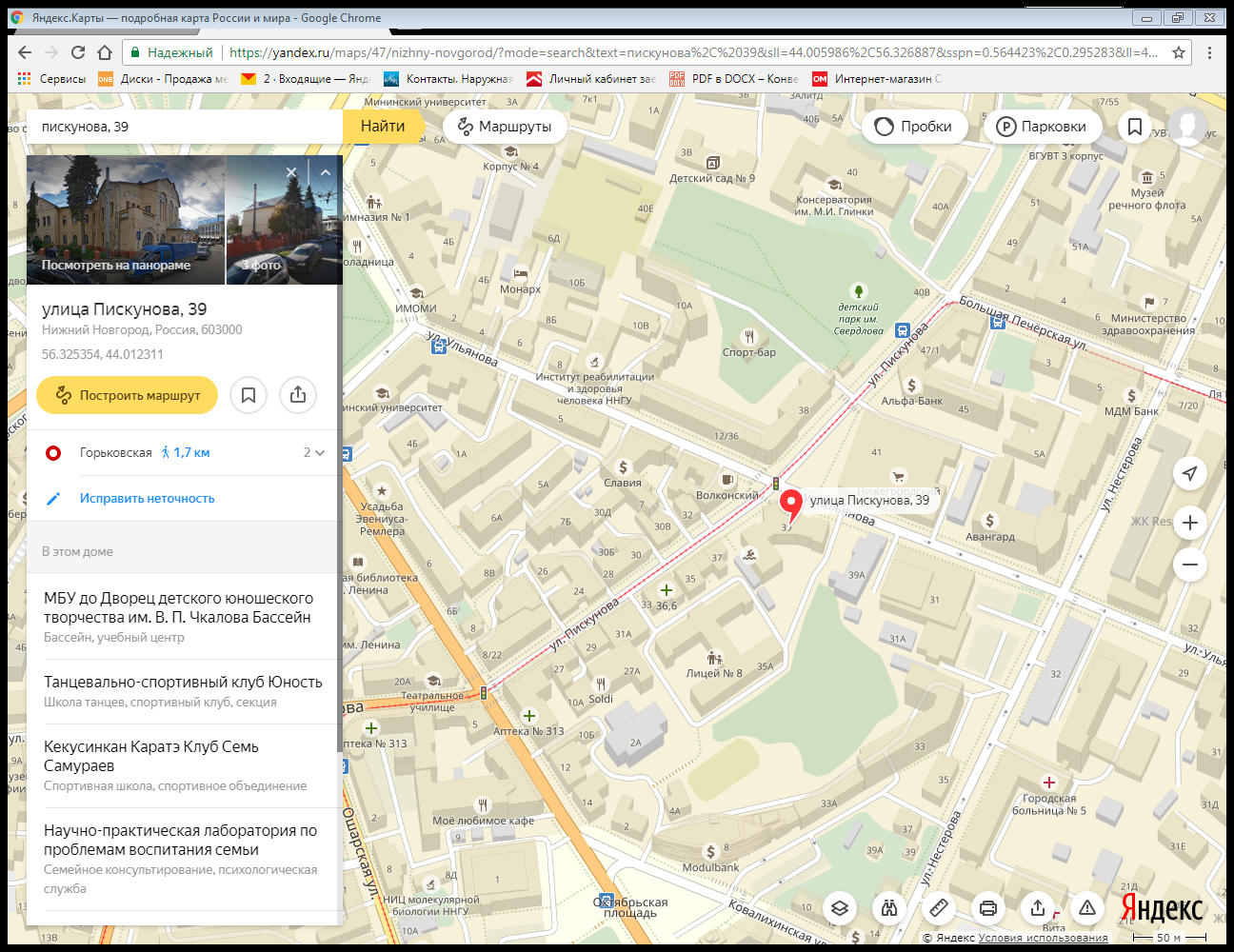 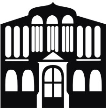 Муниципальное бюджетное учреждение дополнительного образования «Дворец детского (юношеского) творчества им. В.П.Чкалова»(МБУ ДО «ДДТ им. В.П.Чкалова»)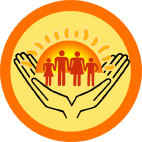 Городская научно-практическая лаборатория по проблемам воспитания и семьи Авторы – составители: Н.Н.Белик, Л.И. Таланова603005, г. Нижний Новгород, ул. Пискунова, д. 39тел. (831) 436-45-23, 436-60-02официальный сайт: http://ddt-chkalov.rue-mail: ddt.chkalov@gmail.com 